Our Own Ukraine Refugee VolunteerJust weeks after helping to put on the very successful FFFS picnic, Geri Espy is heading to Poland with Global Volunteers to assist in their support of some of the thousands of women and children who are escaping the Russian invasion of Ukraine. Her role will be teaching English, serving meals, providing distractions from the heart-breaking situation and “responding to needs as they arise.”Anyone wishing to help can contact Geri for more information before she departs on June 9. (Check directory for contact info.)FFFS members will be looking forward to a first-hand report from our intrepid traveler. We are proud of you, Geri. Be safe.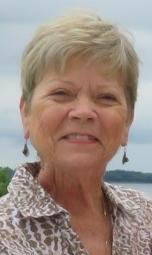 